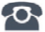 P R E S S E M I T T E I L U N GWorkshop unterstützt Anwender bei PROFINET für PA 
Go Online!Karlsruhe, 26. Oktober 2020: Bedingt durch die Pandemiesituation im Jahr 2020 sind Präsenzveranstaltungen im gewohnten Rahmen nicht möglich – neue Wege sind stattdessen gefragt. Um der neuen Situation gerecht zu werden, geht unser PROFINET für PA Workshop den digitalen Weg auf die virtuelle Ebene – zeitgemäß, sicher und komfortabel. Übrigens, genauso wie die PROFINET Technologie selbst auch. Der Online-Workshop findet am 11. und 12. November 2020 jeweils vormittags statt.In enger Abstimmung mit der NAMUR hat PI (PROFIBUS & PROFINET International) die für Prozessautomatisierung erforderlichen zusätzlichen Funktionen und Technologien auf Basis der Erfahrungen in der Fabrikautomatisierung weiterentwickelt. Für Planer, Erbauer und Betreiber von Prozessanlagen ergeben sich daraus neue leistungsstarke Einsatzszenarien und nicht zuletzt auch eine direkte Anbindung der Anlagen an das Internet sowie Industrie 4.0-Lösungen. Neue Installationen oder Modernisierungen zeigen die Vorteile der zeitgemäßen Technologie auf. Dazu gehören horizontale und vertikale Daten-Konnektivität von der Feld- bis in die Cloudebene, leistungsfähige Topologie-, Redundanz- und Diagnosekonzepte sowie die Möglichkeit zu Eingriffen in die Anlage während des Betriebes. PROFINET ist 100% Standard-Ethernet und heute eine weit verbreitete leistungsfähige und zukunftssichere Kommunikationstechnologie - und damit ein Schlüssel für Lösungen im Kontext mit Industrie 4.0. Darüber hinaus hat PI für die Betreiber von Bestandsanlagen den Weg zur nahtlosen Migration ihrer Anlagen über Gateways verschiedener Art in PROFINET-Systeme bereitet und damit dem Bestandsschutz Rechnung getragen. Mit der Ethernet-APL-Technologie wird darüber hinaus die Nutzung von PROFINET bis in den Ex-Bereich über ein 2-Leiter-Kabel für Energieversorgung und Datenfluss in Kürze erschlossen.Dem rasch steigenden Interesse der Branche an dieser Technologie folgend bietet PI umfassende kostenlose Workshops zur intensiven Einarbeitung in das Thema „PROFINET in der Prozessautomatisierung“ und Knüpfung neuer Kontakte an. Wir laden Sie herzlich zu unserem Online-Workshop am 11. Und 12. November jeweils vormittags ein. Weitere Einzelheiten und Anmeldung unter: http://www.profibus.com/paonline20***Grafik: PROFINET für die PA bietet dem Anwender viele Vorteile. Ein kostloser Workshop vermittelt detaillierte Informationen.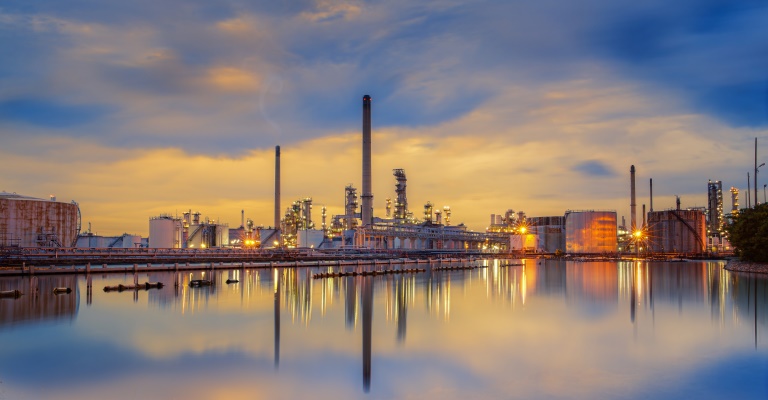 Pressekontakt:							PI (PROFIBUS & PROFINET International)PROFIBUS Nutzerorganisation e. V.Haid-und-Neu-Str. 7D-76131 KarlsruheTel.: 07 21 /96 58 - 5 49Fax: 07 21 / 96 58 - 5 89Barbara.Weber@profibus.comhttp://www.PROFIBUS.com
Der Text dieser Pressemitteilung liegt unter www.profibus.com zum Download für Sie bereit.